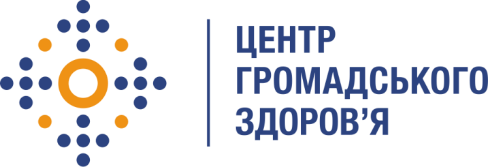 Державна установа
«Центр громадського здоров’я Міністерства охорони здоров’я України» оголошує конкурс на відбір консультанта з опрацювання змісту дистанційного курсу (літературний редактор) «Підходи до поводження із медичними відходами» в рамках проекту «Надання підтримки Центру громадського здоров’я МОЗ України для зміцнення та розбудови спроможності системи охорони здоров’я для здійснення кращого моніторингу, епідеміологічного нагляду, реагування на спалахи захворювання та їхньої профілактики».Назва позиції: Консультант з опрацювання змісту дистанційного курсу (літературний редактор) «Підходи до поводження із медичними відходами»Рівень зайнятості: частковаІнформація щодо установи:Головним завданнями Державної установи «Центр громадського здоров’я Міністерства охорони здоров’я України» (далі – Центр) є діяльність у сфері громадського здоров’я. Центр виконує лікувально-профілактичні, науково-практичні та організаційно-методичні функції у сфері охорони здоров’я з метою забезпечення якості лікування хворих на cоціально-небезпечні захворювання, зокрема ВІЛ/СНІД, туберкульоз, наркозалежність, вірусні гепатити тощо, попередження захворювань в контексті розбудови системи громадського здоров’я. Центр приймає участь в розробці регуляторної політики і взаємодіє з іншими міністерствами, науково-дослідними установами, міжнародними установами та громадськими організаціями, що працюють в сфері громадського здоров’я та протидії соціально небезпечним захворюванням.Завдання:літературне редагування тексту та презентацій, вдосконалення композиції, усунення смислових невиразностей, виправлення граматичних та орфографічних помилок, стилістики; уніфікація використаних в тексті  термінів, скорочень та перевірка правильності оформлення презентаційвзаємодія з членами команди, які працюють над матеріаламиВимоги до професійної компетентності:Досвід роботи літературного редактора / коректораДосвід роботи з текстами інформаційного стилюДосвід роботи з навчальними матеріалами буде перевагоюВідмінний рівень володіння комп’ютером (робота з MS Office)Дотримання термінів виконання завдань.Відмінне володіння українською літературною мовою та її різними стилями.Відмінні комунікаційні навичкиМатеріали дистанційного курсу та виключні майнові права інтелектуальної власності на створені на замовлення текстові матеріали та всі супровідні матеріали (далі разом  -  матеріали) за результатом надання послуг належать  Центру.Центр має право на власний розсуд вносити зміни до матеріалів, створених за замовленням, зокрема, але не виключно супроводжувати їх ілюстраціями, передмовами, післямовами, відео, фото, аудіоматералами тощо.Резюме українською та англійськими мовами мають бути надіслані електронною поштою на електронну адресу: vacancies@phc.org.ua. В темі листа, будь ласка, зазначте: «270-2023 Консультант з технічної підтримки розробки дистанційного курсу (літературний редактор) «Підходи до поводження із медичними відходами».Термін подання документів – до 05 липня 2023 року, реєстрація документів 
завершується о 18:00.За результатами відбору резюме успішні кандидати будуть запрошені до участі у співбесіді. У зв’язку з великою кількістю заявок, ми будемо контактувати лише з кандидатами, запрошеними на співбесіду. Умови завдання та контракту можуть бути докладніше обговорені під час співбесіди.Державна установа «Центр громадського здоров’я Міністерства охорони здоров’я України»  залишає за собою право повторно розмістити оголошення про вакансію, скасувати конкурс на заміщення вакансії, запропонувати посаду зі зміненими обов’язками чи з іншою тривалістю контракту.